CTO Series, Can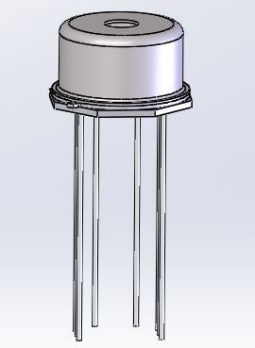 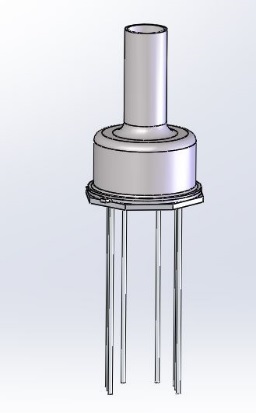 CTO Series, Single Tube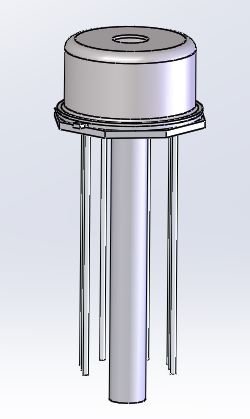 CTO Series, Can & Tube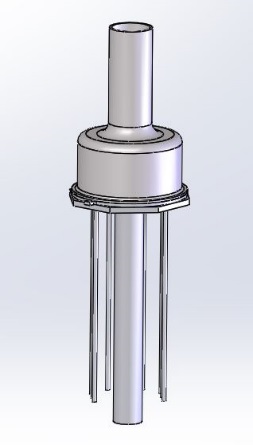 CTO Series, Dual Tube